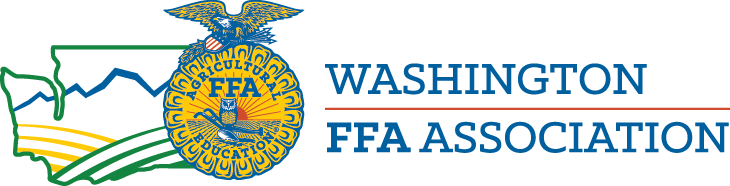 PROGRAM OF ACTIVITIES2017 UpdateChapter:          Instructor(s):              Year: Submitting Individual: The program of activities represents the annual plan of activities for an FFA chapter, and should be considered a blueprint to drive the year. The POA should be student developed and driven and be a living document representing the goals of the chapter for the year. Chapters that successfully complete an activity in each of the quality standard areas, and that fill out Form 1 of the National Chapter Awards Application, which represents the annual accomplishments of the chapter are eligible for the State Star Superior Chapter Award. For more information regarding the quality standards and divisions, please reference the POA resource documents. Division and Quality StandardActivity/Event:Description/Goals of Activity  Estimated Budget and Completion Date:Committee/Person in Charge 